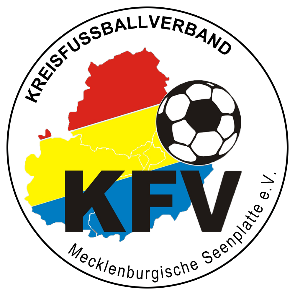 NachnameVornameSchiedsrichterMentorDatumHeimmannschaftGastmannschaftPartieAltersklasseErgebnisKriterienPersönliche Angaben zum SchiedsrichterAlter     JahreSchiedsrichter seit /
bisher geleitete Spiele 
Selbsteinschätzung /
PerspektivenKriterienEinschätzung des Mentor
Leistungseinschätzung
HinweiseVorkommnisse /
Sonstiges